Publicado en Madrid el 18/12/2023 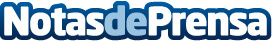 Mejorescasinosonline.net se compromete con el juego responsable y ofrece ayuda a los jugadores adictosLa web de comparación de casinos online publica un artículo sobre cómo curar la ludopatía y ofrece recursos y consejos para prevenir y tratar esta adicciónDatos de contacto:Mejorescasinosonline.netMejorescasinosonline.net644 69 86 97Nota de prensa publicada en: https://www.notasdeprensa.es/mejorescasinosonline-net-se-compromete-con-el Categorias: Nacional Sociedad Juegos Entretenimiento Psicología http://www.notasdeprensa.es